ЗадачаРасчет статически неопределимой стержневой системы.Для заданной стержневой системы, состоящей из стальных стержней круглого поперечного сечения, требуется:1) при известном соотношении площадей подобрать из расчета на прочность диаметры поперечных сечений стержней, если допускаемое напряжение ;2) при рассчитанных значениях диаметров определить напряжения в стержнях, возникающие при сборке системы, если известно, что помеченный (помеченные)  (II) на расчетной схеме стержень (стержни) изготовлен (изготовлены) длиннее (короче) проектного размера на величину  . Нагрузку при этом считать отсутствующей. Проверить прочность стержней при .Принять .Исходные данные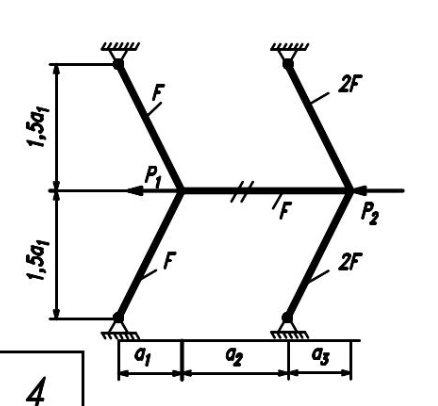 Рисунок 1 Нагрузка, кННагрузка, кННагрузка, кН ммРазмеры, мРазмеры, мРазмеры, м мм30-20--1,70,81,00,5